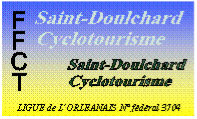 Dimanche  21 janvier 2018 à 16 heures au local après midi galettes des roisComme tous les ans le club offre la galette et les boissons.Tout le monde est invité (épouses et enfants).Pour planifier nos achats il est obligatoire de s’inscrire avant le  mercredi 18 janvier 2018L’équipe du Comité de Direction---------------------------------------------------------------------------------------------------COUPON REPONSE galettes des rois dimanche 21 janvier 2018Nombre de personnes : COUPON à retourner avant le  18 janvier 2018A Roger Davoust :37 AVENUE SALVADOR ALLENDE18000 BOURGESTel : 06 15 90 65 15Mail : davoust.roger@orange.fr